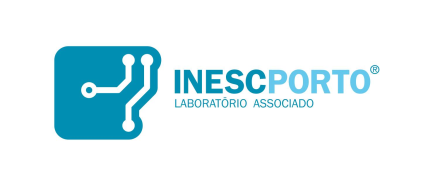 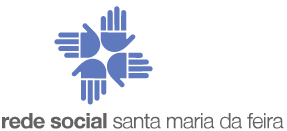 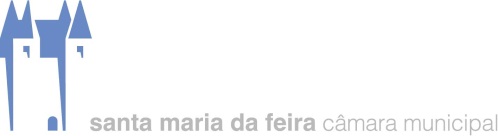 Formação para a Utilização da Plataforma Colaborativa da Rede Social(Instituições Particulares de Solidariedade Social)Esta formação é dirigida ao interlocutor da instituição responsável pela gestão da informação partilhada no sítio da internet da Rede Social (http://rede-social.inescporto.pt/)Nome da Instituição: 									Ordene por ordem numérica as datas pretendidas:21/09/2012, das 10h00 às 12h00:	21/09/2012, das 14h00 às 16h00:		28/09/2012, das 10h00 às 12h00:	Nota: os formandos serão distribuídos por cada um dos horários disponíveis, por ordem de inscrição. A formação será realizada na ALPE - Agência Local em Prol do EmpregoEdifício da Cooperativa Agrícola de Santa Maria da FeiraRua Moinho das Campainhas, 1.º Andar4525-240 Santa Maria da FeiraNome do Participante:____________________________________________________Formação Académica:____________________________________________________Função:________________________________________________________________